Nama Mahasiswa	: Aditya Fian Pratama 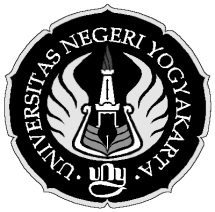 No. Mahasiswa	: 10201244006Fak/Jur/Prodi	: FBS/PBSI/PBSITempat Praktik	: SMP N 1 Kota MungkidTanggal Observasi	:  16 Februari 2013Pukul			: 10.30-12.00 WIBOBSERVASIKELAS DAN PESERTA DIDIKNP ma.2OBSERVASIKELAS DAN PESERTA DIDIKuntuk mahasiswaUniversitas Negeri YogyakartaUniversitas Negeri YogyakartaUniversitas Negeri YogyakartaNo.No.Aspek yang diamatiDeskripsi Hasil PengamatanDeskripsi Hasil PengamatanA.A.Perangkat PembelajaranPerangkat PembelajaranPerangkat PembelajaranA.A.Kurikulum Tingkat Satuan Pembelajaran (KTSP)Sudah sesuaiSudah sesuaiA.A.Silabus Ada dan sudah diterapkan.Ada dan sudah diterapkan.A.A.Rencana Pelaksanaan Pembelajaran (RPP)Ada dan sudah diterapkan.Ada dan sudah diterapkan.B.B.Proses PembelajaranProses PembelajaranProses PembelajaranB.B.Membuka pelajaranGuru membuka pelajaran dengan salam dan memotivasi peserta didik.Guru membuka pelajaran dengan salam dan memotivasi peserta didik.B.B.Penyajian materiMateri disajikan secara singkat dilanjutkan dengan latihan  dan tanya jawab Materi disajikan secara singkat dilanjutkan dengan latihan  dan tanya jawab B.B.Metode pembelajaranMetode yang digunakan guru adalah ceramah dan Tanya jawab.Metode yang digunakan guru adalah ceramah dan Tanya jawab.B.B.Penggunaan bahasaBahasa yang digunakan adalah bahasa Indonesia yang komunikatif dan diselingi dengan bahasa Jawa sehingga siswa mudah memahami materi yang disampaikan oleh guru.Bahasa yang digunakan adalah bahasa Indonesia yang komunikatif dan diselingi dengan bahasa Jawa sehingga siswa mudah memahami materi yang disampaikan oleh guru.B.B.Penggunaan waktuWaktu mata pelajaran 2 jam pelajaran, yaitu 2 X 40 menit. Materi disampaikan kurang lebih 30 menit, selanjutnya digunakan untuk latihan mengenai materi yang diajarkan. Waktu mata pelajaran 2 jam pelajaran, yaitu 2 X 40 menit. Materi disampaikan kurang lebih 30 menit, selanjutnya digunakan untuk latihan mengenai materi yang diajarkan. B.B.Gerak Dalam kegiatan pembelajaran guru banyak menggunakan gerakan. Gerak membuat suasana menjadi lebih akrab.Dalam kegiatan pembelajaran guru banyak menggunakan gerakan. Gerak membuat suasana menjadi lebih akrab.B.B.Cara memotivasi peserta didikGuru memberi motivasi peserta didik dengan memberikan cerita penyemangat untuk bisa bersaing satu sama lain dan memberikan contoh-contoh peristiwa yang berhubungan dengan materi yang disampaikan yang dapat menambah semangat belajar peserta didik.Guru memberi motivasi peserta didik dengan memberikan cerita penyemangat untuk bisa bersaing satu sama lain dan memberikan contoh-contoh peristiwa yang berhubungan dengan materi yang disampaikan yang dapat menambah semangat belajar peserta didik.B.B.Teknik bertanyaGuru memberikan pertanyaan kepada peserta didik secara lisan.Guru memberikan pertanyaan kepada peserta didik secara lisan.B.B.Teknik penguasaan kelasGuru dapat menguasai kelas dengan baik karena peserta didik memperhatikan penjelasan guru dengan seksama.Guru dapat menguasai kelas dengan baik karena peserta didik memperhatikan penjelasan guru dengan seksama.B.B.Penggunaan mediaPada saat observasi pembelajaran guru tidak menggunakan media pembelajaran.Pada saat observasi pembelajaran guru tidak menggunakan media pembelajaran.B.B.Bentuk dan cara evaluasiBentuk evaluasi yang diberikan guru adalah dengan memberikan pembetulan terhadap latihan mengenai materi yang diajarkan.Bentuk evaluasi yang diberikan guru adalah dengan memberikan pembetulan terhadap latihan mengenai materi yang diajarkan.B.B.Menutup pelajaranGuru menutup pelajaran tepat setelah bel pelajaran usai disertai dengan salam.Guru menutup pelajaran tepat setelah bel pelajaran usai disertai dengan salam.C.C.Perilaku Peserta didikC.C.Perilaku peserta didik di dalam kelasPeserta didik sudah aktif dalam kegiatan pembelajaran dengan berani bertanya dan menjawab pertanyaan dari guru.Peserta didik sudah aktif dalam kegiatan pembelajaran dengan berani bertanya dan menjawab pertanyaan dari guru.C.C.Perilaku peserta didik di luar kelasPeserta didik melakukan banyak aktifitas terlebih saat jam istirahat. Banyak diantara mereka langsung pergi ke kantin, perpustakaan, lapangan basket, atau pergi menunaikan ibadah sholat dhuha.Peserta didik melakukan banyak aktifitas terlebih saat jam istirahat. Banyak diantara mereka langsung pergi ke kantin, perpustakaan, lapangan basket, atau pergi menunaikan ibadah sholat dhuha.Guru PembimbingBahasa Indonesia, Harmanto, S.PdNIP 19621202198301 1 002	Guru PembimbingBahasa Indonesia, Harmanto, S.PdNIP 19621202198301 1 002	Guru PembimbingBahasa Indonesia, Harmanto, S.PdNIP 19621202198301 1 002	                               Magelang, 11 Oktober 2013Mahasiswa PPL,Aditya Fian PratamaNIM 10201244006                               Magelang, 11 Oktober 2013Mahasiswa PPL,Aditya Fian PratamaNIM 10201244006